Lakeview Education – Rockwall(Formerly Red Bird Education)Authorized Services/Offender EducationMain: (214) 210-2616https://lakevieweducation.com645 West Rusk – Rockwall, Texas 75087 (2nd Floor)DWI Education(3 Sessions / 12 Hours)Cost: $80DWI Intervention(16 Sessions / 32 Hours)Cost: $250 upon enrollment or $350 paymentsDrug Offender Education(5 Sessions / 15 Hours)Cost: $90Batterer Intervention Prevention Program      (Open enrollment)(24 Sessions / 36 Hours)Cost: $500 upon enrollment / $650 paymentsAnger Management (open enrollment)(12 Sessions / 18 Hours)Cost: $200 upon enrollment / $240 payments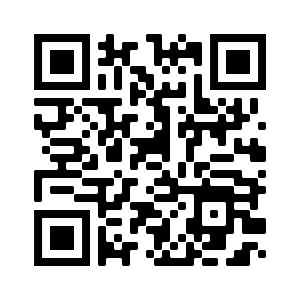              QRC Registration CodeLife Skills / Anti-Theft(2 Sessions / 8 Hours)Cost: $75Marijuana Education (open enrollment)(9 Sessions / 18 Hours)Cost: $200 upon enrollment / $240 paymentsMarijuana Intervention (open enrollment)(12 Sessions / 24 Hours)Cost: $275 upon enrollment / $325 paymentsParenting Education(2 Sessions / 8 Hours)Cost: $100Thinking For A Change(12 Sessions / 36 Hours)Cost: $240 upon enrollment / $300 paymentsDrug Screening / Evaluations(No out of state evaluations)Cost: $40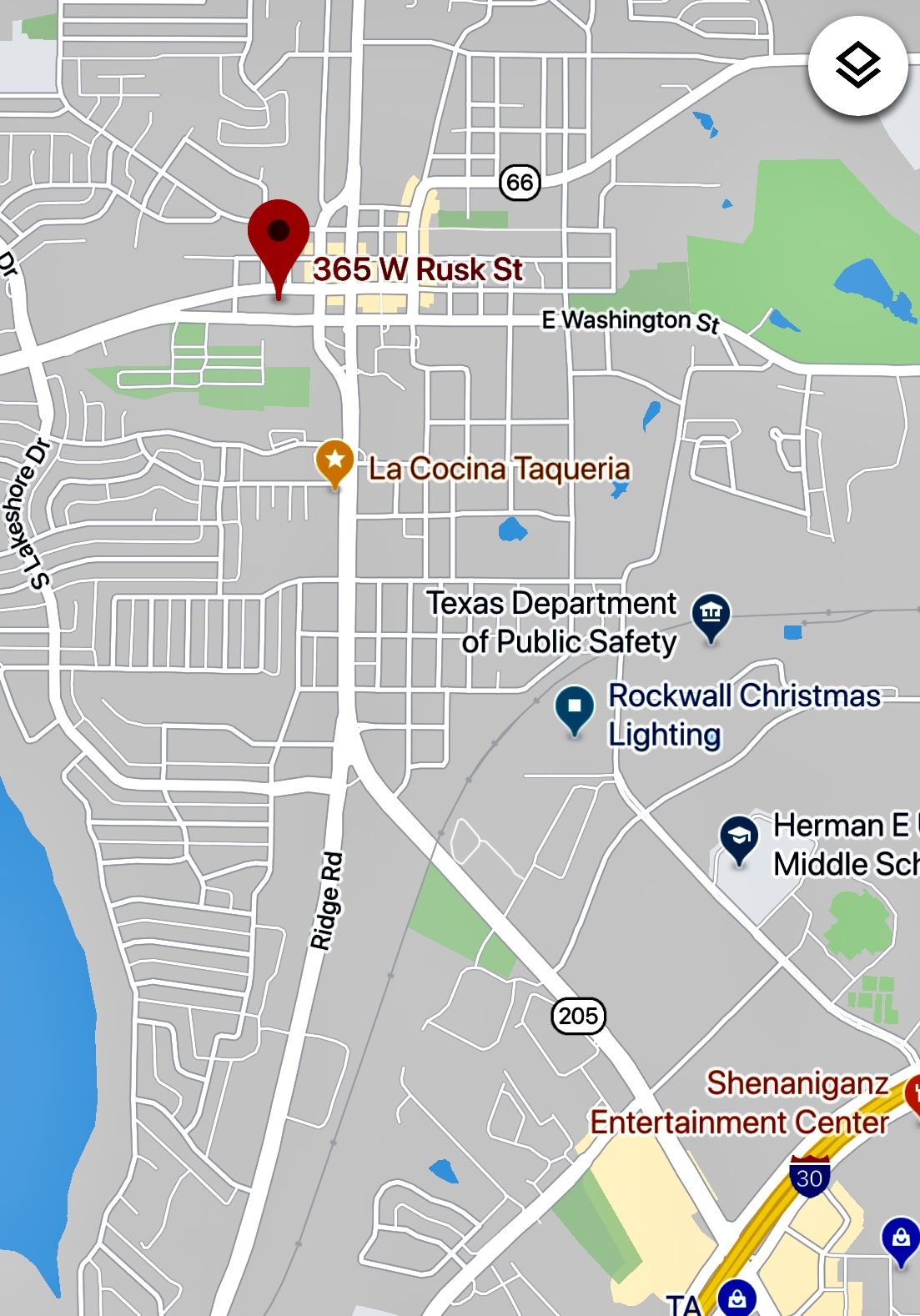 